The Parables of GraceI. Reading the Words of JesusII. God’s Presence as the Seed – Matthew 13.1-9	A. God’s Presence May Not Look like Much 	B. Seeds Disappear for a Time	C. God Uses the Bad Experiences 	D. God Playfully Throws the Seeds Everywhere	E. The Leaven – Matthew 13.33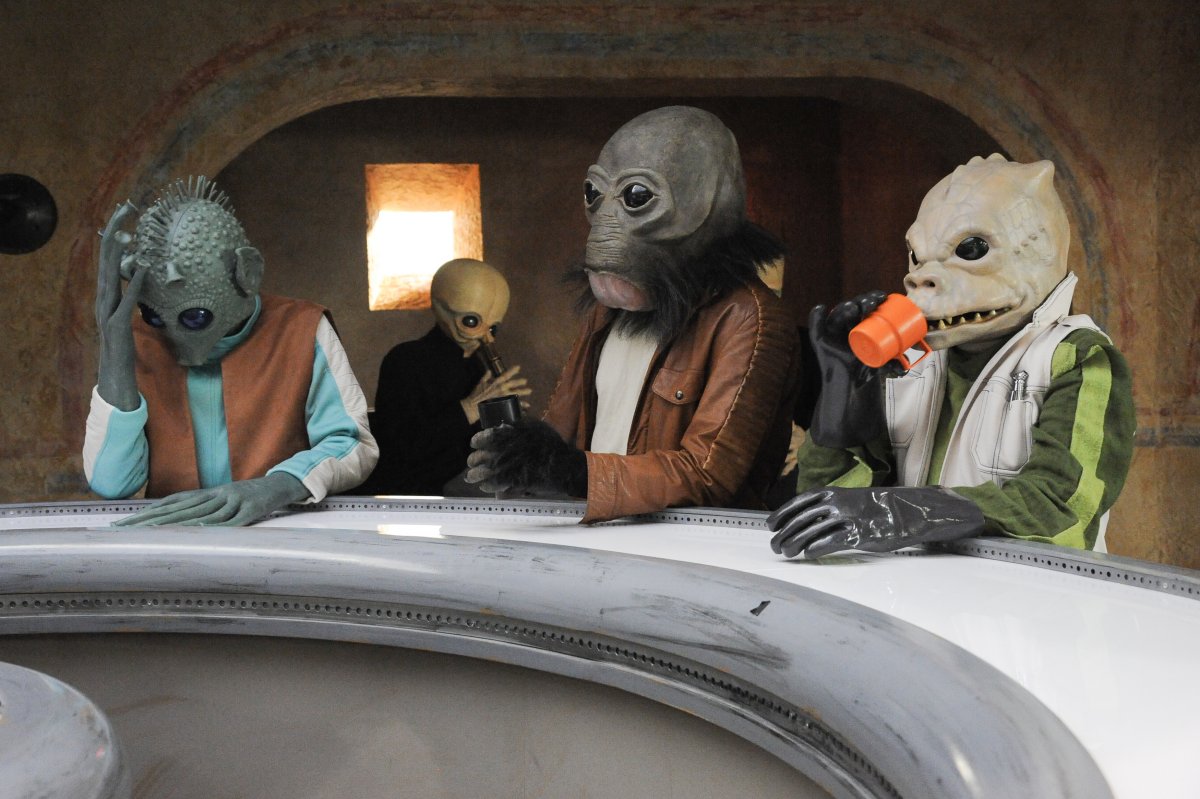 III. The Weeds - Matthew 13.24-30	A. The Weeds Look like Wheat 	B. Was Matthew Struggling? – Mark 4.26-29 	C. Let it Be. Let it Be 	D. Let God Do it at the End IV. The Net – Matthew 13.47-50 	A. The Net Catches Everything 	B. The Good (kala), the Bad (sapra) and the Ugly (Chicago Bears) 	C. Abe the Junk Collector 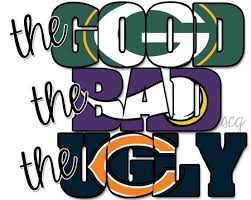 	D. Lisa and the Tree HouseE. Grace Always Bats Last V. “You Say” by Lauren Daigle I keep fighting voices in my mind that say I’m not enoughEvery single lie that tells me I will never measure upAm I more than just the sum of every high and every low?Remind me once again just who I am, because I need to know.You say I am loved when I can’t feel a thingYou say I am strong when I think I am weakYou say I am held when I am falling shortWhen I don’t belong, oh You say that I am YoursAnd I believe, oh I believe.What You say of me.I believeThe only thing that matters now is everything You think of meIn You I find my worth, in You I find my identity.You say I am loved when I can’t feel a thingYou say I am strong when I think I am weakAnd You say I am held when I am falling shortWhen I don’t belong, oh You say that I am YoursAnd I believe, oh I believeWhat You say of meOh, I believeTaking all I have and now I'm laying it at Your feetYou have every failure God, and You'll have every victory.You say I am loved when I can’t feel a thingYou say I am strong when I think I am weakYou say I am held when I am falling shortWhen I don’t belong, oh You say that I am YoursAnd I believe, oh I believeWhat You say of meI believe.Oh I believe, yes I believeWhat You say of meOh I believe.